Домашнее задание к занятию №6 (1 семестр)Выполнил студент (ка)______________________________________группа_______курс________   Специальность_______________Задание№1 Выучить правила:Порядок решения линейных уравненийЛинейное уравнение необходимо упростить, раскрыв скобки и выполнив действия второй ступени (умножение и деление).Перенести неизвестные в одну сторону от знака равенства, а числа — в другую сторону от знака равенства, получив тождественное заданному равенство,Привести подобные слева и справа от знака равенства, получив равенство вида ax =b.Вычислить корень уравнения (найти неизвестное х из равенства x = b : a),Выполнить проверку, подставив неизвестное в заданное уравнение.Если получим тождество в числовом равенстве, то уравнение решено верно.Основные свойства уравненийВ любой части уравнения можно приводить подобные слагаемые или раскрывать скобку.Любой член уравнения можно переносить из одной части уравнения в другую, изменив его знак на противоположный.Обе части уравнения можно умножать (делить) на одно и то же число, кроме 0.Задание№2  Используя правила решить уравнения:1.3х+6-5х=6х+7-2х+4 ______________________________________________________________________________________________________________________________________2.3(х+6)-5х=6х+7-2(х+4) ______________________________________________________________________________________________________________________________________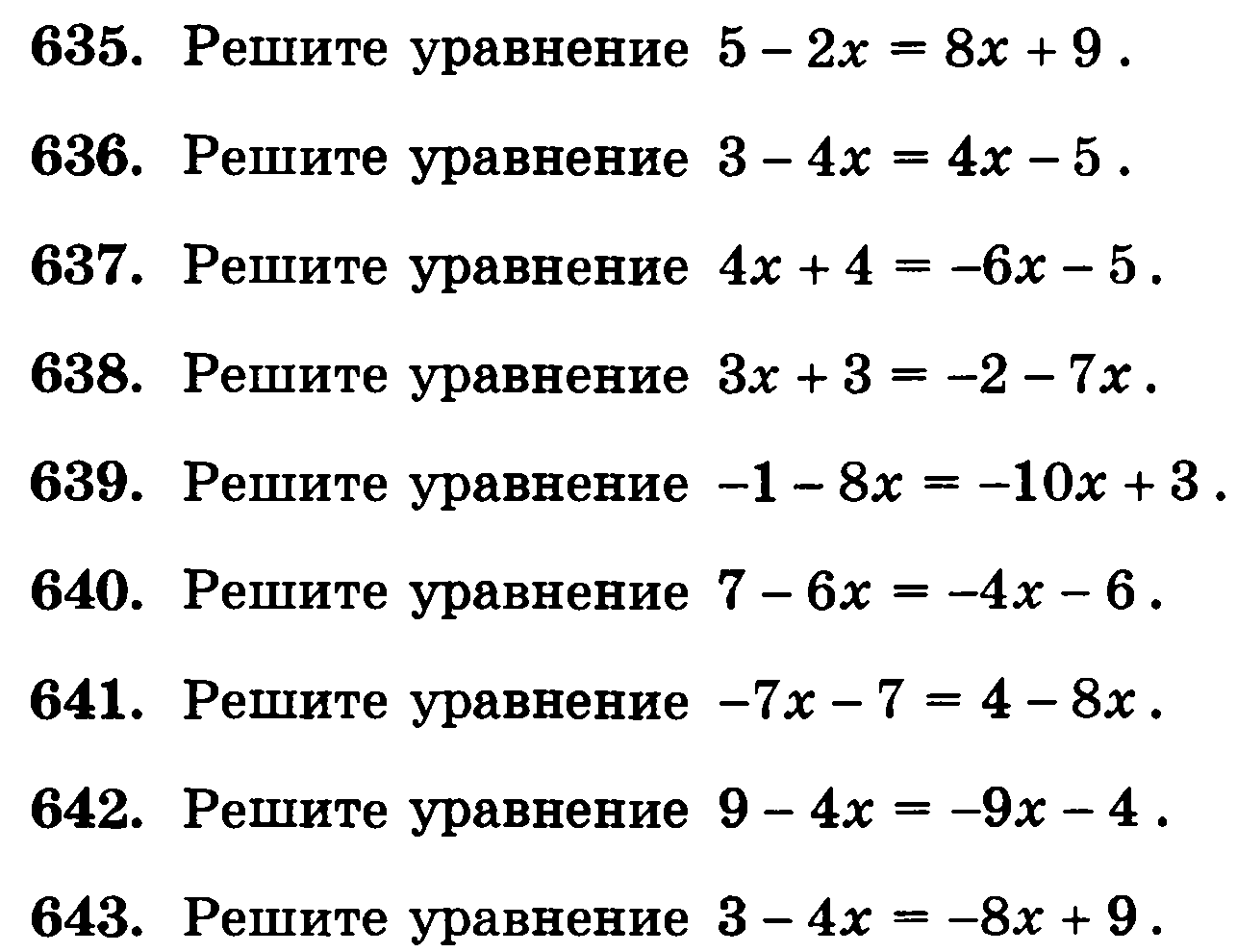 Найти 25% от 348________________________________________Найти 25% от 347________________________________________Найти 25% от 346________________________________________Найти 25% от 345________________________________________Найти 25% от 344_______________________________________Найти 25% от 343________________________________________Найти 25% от 342________________________________________Найти 25% от 341________________________________________Найти 25% от 340________________________________________Найти 25% от 1348________________________________________Найти 25% от 2348________________________________________Найти 25% от 3348________________________________________Найти 25% от 4348________________________________________Найти 25% от 5348________________________________________Найти 25% от 48________________________________________